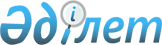 Сайлау учаскелерін құру туралы
					
			Күшін жойған
			
			
		
					Ақмола облысы Бұланды ауданы әкімінің 2015 жылғы 3 желтоқсандағы № 24 шешімі. Ақмола облысының Әділет департаментінде 2015 жылғы 18 желтоқсанда № 5125 болып тіркелді. Күші жойылды - Ақмола облысы Бұланды ауданы әкімінің 2018 жылғы 26 желтоқсандағы № 10 шешімімен
      Ескерту. Күші жойылды - Ақмола облысы Бұланды ауданы әкімінің 26.12.2018 № 10 шешімімен (ресми жарияланған күнінен бастап қолданысқа енгізіледі) шешімімен.

      РҚАО-ның ескертпесі.

      Құжаттың мәтінінде түпнұсқаның пунктуациясы мен орфографиясы сақталған.
      "Қазақстан Республикасындағы сайлау туралы" Қазақстан Республикасының 1995 жылғы 28 қыркүйектегi Конституциялық Заңының 23 бабының 1 тармағына, "Қазақстан Республикасындағы жергілікті мемлекеттік басқару және өзін-өзі басқару туралы" Қазақстан Республикасының 2001 жылғы 23 қаңтардағы Заңы 33 бабының 2 тармағына сәйкес, Бұланды ауданының әкiмi ШЕШIМ ЕТТІ:
      1. Бұланды ауданының сайлау учаскелері осы шешімнің қосымшасына сәйкес құрылсын.
      2. "Сайлау учаскелерін құру туралы" Бұланды ауданы әкімінің 2014 жылғы 11 наурыздағы № 3 (Нормативтік құқықтық актілерді мемлекеттік тіркеудің тізіліміне 2014 жылғы 28 наурызда № 4057 болып тіркелген, 2014 жылы 28 наурызда аудандық "Вести Бұланды жаршысы" және "Бұланды таңы" газеттерінде жарияланған) шешімі күші жойылды деп танылсын.
      3. Осы шешімінің орындалуын бақылау Бұланды ауданы әкімі аппаратының басшысы А.М. Данияровқа жүктелсін.
      4. Осы шешім Ақмола облысының Әділет департаментінде мемлекеттік тіркелген күнінен бастап күшіне енеді және ресми жарияланған күнінен бастап қолданысқа енгізіледі.
      "КЕЛІСІЛДІ"
      2015 жылғы "03" 12 Бұланды ауданының сайлау учаскелері
					© 2012. Қазақстан Республикасы Әділет министрлігінің «Қазақстан Республикасының Заңнама және құқықтық ақпарат институты» ШЖҚ РМК
				
      Аудан әкімі

Қ.Испергенов

      Бұланды ауданы аумақтық сайлау
комиссиясының төрағасы

Қ.Сарманов
Бұланды ауданы әкімінің
2015 жылғы 3 желтоқсандағы № 24
шешіміне қосымша
1.
№ 262 сайлау учаскесі. Шекаралар: Макинск қаласы, көшелер:

Некрасов - 16, 18, 20, 21, 22, 23, 25, 26, 27, 30, 32, 33, 34, 35, 37, 38, 40, 41, 42, 45, 47, 48, 49, 51, 52, 53, 54, 55, 59, 60, 61, 62, 64, 65, 68, 69, 70, 71, 72, 73, 74, 75, 76, 77, 79, 81, 83, 87, 89;

Некрасов 1 тұйық көшесі - 2, 3, 4, 6, 7, 8, 9, 12, 15, 17, 19;

Некрасов 2 тұйық көшесі - 2, 3, 4, 5, 6, 7, 8, 9, 10, 11, 14, 15, 16;

Кенесары - 4, 6, 7, 8, 10, 12, 13, 15, 16, 17, 19, 20, 21, 24, 25, 26, 27, 28, 29, 31, 32, 33, 34, 35, 36, 39, 40, 41, 42, 43, 44, 45, 46, 47, 48, 49, 50, 51, 52, 53, 54, 55, 56, 57, 58, 59, 60, 61, 62, 62А, 63, 64/1, 64/2, 66, 67, 68, 69, 70, 71, 72, 73, 75, 77, 78, 79, 81, 83, 85, 87, 89, 91;

Кенесары 1 тұйық көшесі - 1, 3, 4, 7, 10, 11, 12, 13, 14, 16;

Михаил Яглинский - 1А/1, 1А/2, 8, 10, 11, 17, 19, 23А, 26/2, 26/1, 26/3, 26/4, 26/5, 26/6, 26/7, 26/8, 26/9, 26/10, 26/11, 26/12, 26/13, 26/14, 26/15, 26/16, 28, 34, 43, 45, 47, 49, 53, 59;

Сәкен Сейфуллин - 29/1, 29/2, 31, 33, 37, 39, 41, 43, 52, 56, 58, 60, 62, 64, 68, 76, 78;

Фрунзе - 19, 21, 25, 26, 27, 28, 29, 30, 31, 33, 39; Интернациональная - 54, 56, 58, 60, 61, 63, 67, 70, 71, 72, 73, 74, 76, 79, 82, 89;

Станционный 1 тұйық көшесі - 7, 16, 20.
2.
№ 263 сайлау учаскесі. Шекаралар: Макинск қаласы, көшелер:

Мәлік Ғабдуллин - 3, 5, 7/1, 7/2, 10, 11/1, 11/2, 13, 14/1, 14/2, 14/3, 14/4, 15, 16/1, 16/2, 17, 18, 19, 20, 21, 23, 24, 25, 26, 28, 29, 31, 32, 33, 34, 35, 36, 37, 40, 41, 42, 43, 45, 46, 47, 48;

Мәлік Ғабдуллин 1 тұйық көшесі - 3/1, 3/2, 4, 5, 6, 9, 7, 8, 10, 11, 12, 13, 14;

Мәлік Ғабдуллин 2 тұйық көшесі - 2, 3, 4, 5, 6, 8, 9, 10, 11, 12, 13, 14, 15, 16, 17, 18, 19, 21, 22, 23, 24;

Михаил Яглинский - 46, 48, 52, 54, 60, 62, 64, 65/1, 65/2, 67, 75, 75А/5, 75А/6, 75А/7, 77, 81, 83, 85, 93, 95, 99, 101, 107, 109, 111, 113, 115, 119, 121, 123, 127, 129, 131, 133, 139, 141, 145, 153;

Луговая - 1, 2, 3, 4, 5, 6, 7, 8, 9, 10, 11, 12, 13, 14, 15, 17, 18, 19, 21, 22, 23, 24, 25, 26, 27, 28, 29, 30, 31, 33, 34, 35, 36, 36А, 36Б, 38, 39, 40, 41, 42, 43, 44, 45, 46, 47, 48, 49, 50, 53, 57, 59, 61, 63, 65, 67, 69, 71, 73, 75, 77, 81, 85, 89А, 91, 93, 95;

Амангелді Иманов - 3, 4, 5, 6, 7, 8, 9, 10, 11/1, 11/2, 12, 13, 14, 15, 15А, 17, 18, 19, 20, 21, 23, 24, 26, 27, 28/1, 28/2, 29, 30, 31, 32, 33, 34, 35, 36, 37, 38, 39, 40, 41, 42, 42А, 43, 44, 45, 46, 48, 49, 50, 52, 53, 54, 55, 56, 57, 58, 59, 60, 62, 63, 64, 65, 67, 68, 69, 70, 71, 72, 73, 74, 76, 77, 78, 79, 80, 81, 82, 83, 84, 85, 86, 87, 89, 90, 91, 92, 93, 94, 95, 96, 97, 98, 99, 100, 101, 102, 105, 109;

2 Станционная - 2/1, 2/2, 4/1, 4/3, 5, 9, 10, 11, 12, 13, 15, 17, 18, 19, 20, 21, 22, 24, 26, 28, 30, 32, 34;

Станционный 2 тұйық көшесі - 2, 3, 4, 7, 8, 9, 10, 11, 12, 14, 15, 16, 17, 19, 18, 20, 21, 22, 23, 24, 27;

9 Мамыр - 2В/1, 2В/2, 2А/1, 2А/2, 2/1, 2/2, 2Б/1, 2Б/2, 3, 4/1, 4/2, 5, 6/1, 6/2, 8/1, 8/2, 10/1, 11, 12/1, 12/2, 13, 14/1, 14/2, 15, 16/1, 16/2, 17, 18/1, 18/2, 19, 20/1, 20/2, 21, 22/1, 22/2, 23, 25, 24/2, 24/1, 26, 27, 28, 29, 31, 33, 35, 37, 39, 43, 45, 47, 49, 51, 53, 57, 59, 61, 63, 65, 67, 69, 71, 73, 75, 77, 81;

Садовая - 1, 2, 3, 5, 7, 8, 8А, 9, 12А, 14, 18, 19, 20, 21, 22, 23, 24, 25, 26, 28, 30, 36, 37, 38, 39, 40, 42, 43, 44, 46, 48, 49, 50, 51А, 54, 55, 56, 57, 58, 59, 60, 61, 62, 63, 65, 67, 68, 69, 70, 72, 73, 74, 75, 77, 79, 80, 82, 83, 84, 85, 87, 90, 91, 93, 95;

Садовый 1 тұйық көшесі - 2, 3, 4, 5, 6, 7, 8;

Садовый 2 тұйық көшесі - 1, 2/2, 2/1, 2/3, 2А/1, 2А/2, 5, 6, 8, 9, 10, 12, 13, 14, 15, 16, 19;

Садовый 3 тұйық көшесі - 1, 2, 3, 4, 5, 6, 7, 9, 12, 11, 13, 14, 15, 16, 17, 18, 20, 22;

Садовый 4 тұйық көшесі - 1, 2, 3, 4, 5, 6, 7, 8;

2 Садовая - 1, 2, 3, 4, 5, 6, 7, 8, 9, 10, 11Б;

Сәкен Сейфуллина - 47, 49, 51, 52, 53, 54, 55, 55А, 57, 58, 59, 61, 62, 63, 64, 67, 68, 69, 71, 73, 77, 83, 84, 85, 86, 88, 90, 91, 93, 94, 96, 97, 98, 99, 100, 101, 102, 104;

Интернациональная - 91, 92, 95, 97, 98, 101, 104, 105.
3.
№ 264 сайлау учаскесі. Шекаралар: Макинск қаласы, көшелер:

Мәншүк Мәметова - 3, 4, 6, 13, 15/1, 16, 17, 18, 20А, 21, 22, 23, 24, 25, 26, 27, 28, 29, 30, 31, 32, 33, 34, 35, 36, 37, 39, 40, 41, 41А, 42, 43, 44, 45, 46, 47, 48, 49, 50, 51, 53, 54, 55, 56, 57, 58, 59, 60, 61, 62, 63, 64, 65, 66, 67, 68, 69, 71, 73, 74, 75, 76, 77, 78, 79, 80, 81, 82, 83, 85, 89, 90, 91, 92, 93, 94, 95, 96, 98;

Шевченко - 3, 4, 10, 11, 18, 22, 26, 27, 28, 29, 31, 32, 35, 36, 37, 38, 39, 40, 43, 45, 46, 49, 50, 51, 52, 53, 54, 55, 56, 57, 58, 59, 60, 61, 62, 63, 64, 66, 67, 68, 69, 71, 72, 73, 74, 75, 77, 78, 79, 82, 83, 84, 85, 86, 87, 88, 90, 91, 93, 96, 97, 99, 101;

Шевченко 1 тұйық көшесі - 3, 6, 7, 8, 9, 10, 12, 14, 15, 16, 17, 18, 19, 20, 21, 22, 23, 24, 25, 27, 29;

Шевченко 2 тұйық көшесі - 6, 10;

Матросов - 2, 3, 5, 8, 9, 10, 13, 14, 18, 19, 20, 21, 22, 23, 24, 25, 26, 27, 29, 30, 32, 34, 35, 36, 37, 38, 39, 40, 41, 42, 43, 44, 45, 46, 47, 48, 49, 50, 52, 53, 54, 55, 56, 57, 58, 59, 60, 61, 63, 64, 65, 66, 67, 69, 70, 71, 73, 75, 77, 79;

Московская - 1А, 2, 3, 4, 5, 6, 7, 8, 9, 10, 11, 12, 13, 14, 15, 16, 17, 18, 19, 20, 21, 22, 23, 24, 25, 26, 26А, 27, 28, 29, 30, 31, 32, 33, 35, 36, 38, 39, 40, 41, 42, 43, 44, 45, 46, 47, 48, 49, 51, 53, 54, 55, 56, 57, 58, 59, 60, 61, 63, 64, 65, 66, 68;

Орджоникидзе - 1, 2, 3, 5, 6, 7, 8, 9, 10, 11, 12, 13, 15, 17, 18, 19, 20, 21, 22, 25, 26, 27, 28, 29, 30, 31, 32, 33, 34, 35, 36, 37, 38, 41;

Интернациональная - 106, 107, 108, 109, 110, 111, 114, 115, 116, 118, 120, 121;

Сәкен Сейфуллин - 108, 109, 110, 112, 113, 114, 116, 119, 122, 124, 133, 134, 136, 140, 141, 141А, 141Б, 143, 143/2, 145, 145/2, 146, 147/1, 147/2, 147/3, 148, 149, 152, 168;

Парковая - 1Б, 2А, 3, 4, 5, 6/1, 6/2, 7, 8/1, 8/2, 9, 10/1, 10/2, 11, 12/1, 12/2, 13, 15.
4.
№ 265 сайлау учаскесі. Шекаралар: Макинск қаласы, көшелер:

Дзержинский - 1/1, 1/2, 1/3, 1/4, 2/1, 2/2, 2/3, 3/1, 3/3, 4/1, 4/2, 4/3, 4/4, 5/1, 5/2, 6/1, 6/2, 6/3, 6/4, 9/1, 9/2, 11/1, 11/2, 14/1, 14/2, 15/1, 15/2, 16/1, 16/2, 17/1, 18/1, 18/2, 19/1, 19/2, 20, 21/1, 21/2, 22/1, 22/2, 24, 25, 28/1, 28/3, 28/4;

Клубная - 2, 3, 4, 5, 6, 7, 8, 9, 10, 11, 12, 13, 14, 15, 16, 17, 18, 19, 20, 21, 23, 25, 27, 30, 30А;

Новая - 1, 2, 3, 4, 5, 6, 7, 8, 9, 10, 11, 12, 13, 14, 15, 16, 19, 21, 23;

Геологическая - 5/1, 5/2, 7, 7А, 9А/1, 9А/2, 13А/1, 13А/2;

Мира - 1, 2, 3, 4, 6, 7, 9, 9А, 12, 14, 14А, 15, 17, 19, 21, 23, 25, 27;

Иван Остроконь - 6/1, 6/2, 7/1, 7/2, 8/1, 8/2, 8/4, 9, 10/1, 10/2, 10/3, 11/1, 11/2, 11/4, 12/2, 14/1, 14/2, 14/3, 14/4, 15/1, 15/2, 16/1, 16/2, 16/3, 16/4, 17/1, 17/2, 18/1, 18/2, 18/3, 18/4, 19/1, 19/2;

Спортивная - 1, 2, 3, 4, 5, 6, 7, 8, 9, 10, 12, 14, 16, 18, 20, 22, 24;

Лесная - 1, 2, 3, 4, 5, 6, 6/2, 6/1, 7, 7Д, 9А, 10/1, 10/2, 8, 13/2, 14/1, 14/2, 15, 16, 18, 19/1, 19/2, 20, 22, 24, 25, 26, 26А, 27, 27Е, 27К, 30, 30А, 31Д, 31Е, 34, 38;

Болашак шағын ауданы - 1, 2, 3, 4, 5, 6, 7, 8, 9, 10, 11, 12, 13, 14, 15, 16, 17, 18, 21.
5.
№ 266 сайлау учаскесі. Шекаралар: Макинск қаласы, көшелер:

Карьерная - 1, 2, 3, 5, 6, 7, 8, 9, 10, 11, 12, 13, 14, 15, 16, 17, 18;

Каменная - 1/1, 1/2, 1А/1, 1А/2, 2/1, 2/2, 3/1, 4/1, 4/2, 5/1, 5/2, 6А, 6/2, 7, 7/1, 7/2, 8, 9, 10, 11, 12, 13, 14;

Гранитная - 1, 2, 2А, 3, 4, 5;

Новостройки - 1, 3, 5, 7, 9, 11, 13, 15,15А, 17, 19;

Проектная - 1, 2, 3А, 4, 5, 6, 7, 8, 8А, 9, 10, 11, 11А, 12, 13, 14, 15, 15А, 16, 18, 20, 22;

Достық - 1, 2А, 4, 5, 6/1, 6/2, 8/1, 8/2, 10/1, 10/2, 11, 12/1, 12/2, 13, 15, 17, 21;

Бауыржан Момышұлы - 1, 2, 3, 4, 5, 7, 8, 9, 10, 11, 12, 13, 14, 16, 17, 18, 19;

Полевая - 3/1, 3/2, 5, 6, 7, 37.
6.
№ 267 сайлау учаскесі. Шекаралар: Макинск қаласы, көшелер:

Громова - 1, 2, 3, 4, 5, 6, 7, 8, 9, 10, 13, 18, 19, 20, 22/1, 22/2, 22/3, 23, 24/1, 24/2, 25/1, 25/2, 26, 26/1, 26/2, 28/1, 28/2, 29, 30, 31/1, 31/2, 32, 34, 36, 38, 40, 42, 44, 48, 49, 50, 51, 54, 55, 56, 57, 60, 62, 65, 67, 68, 73/2, 73/3, 75, 77/1, 77/2, 79/1, 79/4;

Пархоменко - 2, 3, 5, 7, 9, 10, 11, 13, 14, 16, 18, 19, 20, 21, 22, 23/1, 23/2, 23/3, 23/4, 24, 25, 25/1, 25/2, 25/3, 25/4, 27/1, 27/4, 29, 30, 31, 32, 33, 34, 35, 36/1, 36/2, 36/3, 36/4, 37, 38/1, 38/3, 40/1, 40/2, 41, 42, 43, 44, 45, 46, 47, 48, 49, 50, 51, 52, 53, 54, 55, 57, 58, 59, 60, 61, 62, 63, 63А, 64, 65, 66, 67, 68, 69, 70, 70/1, 72, 73/1, 73/2, 73/3, 73/4, 74, 75/1, 75/2, 75/3, 76, 77/1, 77/2, 78, 79, 80, 84, 86, 88, 90, 90А, 90Б, 92, 94;

Новоселов - 3, 5, 6, 7, 8, 11, 13, 14, 15, 16, 17, 18, 19, 20, 21, 22, 23, 24, 25, 27, 28, 29, 30, 32, 33, 34, 35, 37, 38, 40, 41, 42, 43, 44, 45, 46, 47, 49, 50, 51, 52, 54, 55, 57, 59, 60, 61, 62, 63, 64, 66, 66А, 67, 68, 69, 70, 71, 72, 73, 74, 76, 77, 78, 79, 81, 82, 83, 85, 87, 88, 90, 91, 92, 94, 95, 96, 98, 100, 101, 102, 105, 106, 108, 110, 111, 112, 114, 116, 118, 120, 124, 126, 130, 132, 132А, 134, 136, 138, 140, 140/2, 142, 144, 146, 148, 150, 152, 154, 156, 158, 160, 160А, 162/1, 162/2;

Новоселов 1 тұйық көшесі - 2, 2А, 3, 4, 5, 6, 7, 8, 9, 10, 11, 13, 15;

Новоселов 2 тұйық көшесі - 3, 4, 5, 6, 7, 8, 9, 10, 12, 14, 16, 18, 20;

Элеваторная - 1, 2, 3, 4, 5, 6, 7, 8, 10/3, 10/2, 10/11, 11/1, 11/2, 12/1, 12/2, 13, 13А/2, 14, 14Б, 15, 16, 17, 17А/1, 17А/2, 18, 19, 20, 21А, 22, 23;

Целинная - 10;

Молодежная - 1, 2/1, 2/2, 3, 4/1, 4/2, 6/1, 6/2;

1 Мамыр - 2, 3, 4, 7, 8, 9, 12, 19, 21, 23, 24, 28, 30, 32, 34;

Кооперативная - 5, 7, 8, 9, 10, 11, 15, 17, 19, 20;

Свердлов - 3, 6, 8, 12, 13, 16, 18, 19, 20, 21, 22, 23, 24, 25;

Энгельс - 7, 9, 10, 14, 15А, 16А, 22, 28, 31, 33, 34, 35, 37, 38, 39, 40, 44, 45, 46, 48;

Пугачев - 1, 2А, 4, 5, 6, 8, 9, 12, 14, 16, 18, 19, 20, 21, 22, 23, 25, 26, 27, 28, 29, 30, 32, 35, 36, 37, 38, 39, 40, 42, 43, 44, 45, 46, 47, 49, 52, 54, 56, 58, 60, 62, 64, 66, 68, 69, 70, 72, 76;

Пушкин - 2, 3, 4, 4А, 5, 6, 7, 9, 10, 11, 14, 16, 17, 19, 20, 21, 23, 23А, 24, 25, 26, 27, 28, 29, 30, 31, 32, 33, 34, 35, 36, 38, 40, 41, 42, 43, 44, 45, 47, 48, 49, 50, 52, 53, 56, 57, 59, 60, 61, 62, 64, 65, 66, 67, 68, 69, 70, 71, 72, 76;

Пристанционная - 1, 2, 9, 16, 17, 18, 19;

Герцен - 3, 6, 8, 11, 12, 13, 14, 15, 16, 18;

Гагарин - 11, 12, 13, 14, 15, 18, 21, 25, 28;

Гоголь - 1, 2, 3, 5, 6, 7, 8, 9, 10, 12, 13, 15;

Чернореченка саяжайлары;

Райавтодор - 1/1, 1/2, 2/1, 11/1, 12/1, 12/2, 14А/1, 14А/2, 15, 16, 17, 18.
7.
№ 268 сайлау учаскесі. Шекаралар: Макинск қаласы, көшелер:

Школьная - 3, 4/1, 4/2, 4/3, 4/4, 4/5, 4/6, 4/7, 4/8, 5, 6, 7, 8, 13, 14, 18, 20, 22, 30, 34;

Пристанционная - 22А, 30, 31, 36/1, 36/2;

Свердлов - 27, 28, 29, 30, 31, 32, 33, 34, 36, 37, 39, 42, 43, 47, 48, 49, 52, 53, 54, 55, 56, 58;

Герцен - 23, 24, 25, 28, 29, 30, 31, 32, 35, 36, 38;

Кооперативная - 21, 22, 24, 25А, 27А, 28, 29, 30, 31, 32, 33, 35, 36, 37, 38, 39, 40, 41, 42, 43, 45, 47, 48, 49, 50, 51, 52, 54, 54А, 54Б, 55В, 55, 56, 57, 59А, 60, 61, 62;

Иван Скуридин - 1, 3, 4, 6, 7, 9, 10, 12, 14, 15, 16, 17, 18, 19, 21, 24, 26, 28/1, 28/2, 29, 31, 34, 37, 38, 39, 41, 44, 47, 55, 57, 59, 60, 62, 63, 66, 67, 69, 71, 72, 73, 75, 77, 78, 79, 80, 93;

Иван Скуридин 1 тұйық көшесі - 2, 3, 4, 6, 7, 8, 9, 11;

Достоевский - 2, 3, 4, 5, 6, 7, 8, 10, 10А, 11, 12, 13, 14, 16, 17, 18, 20, 23, 24, 26, 27, 28, 29, 32, 33, 34, 35, 37, 38, 39, 42, 43, 44, 47, 48, 49, 50, 52, 54, 58;

Елена Мейтина - 1, 2, 4, 6, 7, 8, 9, 11, 13, 14, 15, 16, 17, 18, 20, 21А, 23, 24, 25, 26, 27, 29, 30, 31, 32, 33, 34, 35, 36, 37, 42, 45, 46, 48, 51, 53, 56, 58, 60, 68, 74, 76, 76А, 80, 82, 84;

Николай Сергиенко - 1, 2, 3, 4, 5, 6, 7, 8, 9, 10, 11, 12, 13, 14, 15, 16, 17, 18, 19, 20, 21, 22, 23, 24, 25, 26, 27, 28, 29, 30, 31, 32, 33, 34, 35, 36, 37, 38, 39, 40, 41, 42, 43, 44, 45, 46, 46А, 48, 50, 52;

Куйбышев - 3, 4, 9, 10, 11, 12, 13, 14, 15, 16, 17, 18, 19, 20, 21, 22, 23, 24, 25, 28, 29, 30, 33, 33А, 34, 35, 36, 37, 38, 39, 40, 41А, 42, 43, 46, 48, 49, 50, 51, 55, 57, 58, 59, 61, 62, 66, 68, 76, 78, 80, 82, 84, 86, 88, 90;

Киров - 2, 3, 5, 6, 7, 8, 9, 11, 13, 15, 18, 19, 20, 21, 22, 23, 24, 28, 29, 36, 37, 38, 39, 40, 41, 44, 46;

Лермонтов - 1, 2, 3, 4, 3А, 5, 6, 6А, 7, 9, 8, 10, 11,13, 15, 16, 17, 18, 20, 21, 22, 23, 26, 27, 28, 29, 30, 31;

Калинин - 1, 2, 3, 4, 5, 6, 8, 9, 10, 13, 15, 17, 18, 19, 20, 21, 22, 24, 29, 30, 31, 32, 36, 39, 40, 41, 42, 44;

Маяковский - 1А, 2/1, 2/2, 3, 6, 7, 8, 9, 10, 11, 13, 15, 16, 17,18, 19, 21, 22, 23, 24, 25, 26, 27, 28, 29, 30, 31, 32, 34, 35А, 37, 39, 46, 56, 58, 60, 62, 64, 66, 72;

Ломоносов - 1, 1А, 1/1, 1/2, 1В/1, 1Б/2, 1Б/3, 1Б/4, 2, 2/1, 2/2, 3, 3/1, 3/2, 4, 5, 6, 7, 8, 9, 10, 11, 12, 13, 14, 17, 18, 18А, 19, 20, 21, 22, 22А, 24, 25, 26, 27, 28;

Гагарин - 33, 36, 41, 50, 52, 55, 57, 59, 63, 65, 67, 69, 71, 77, 79;

Горький - 1, 2/1, 2/3, 2А/2, 3, 4, 5, 6/1, 6/2, 7, 8, 9, 10, 11, 14, 15, 16, 17, 18, 19, 20, 21, 22, 23, 24, 25, 26, 27, 28, 29, 30, 31, 32, 33, 34, 35, 36, 40, 42, 44, 46, 48, 50;

Гоголь - 15, 16, 18, 20, 22.
8.
№ 269 сайлау учаскесі. Шекаралар: 26 разъезд.
9.
№ 270 сайлау учаскесі. Шекаралар: Вознесенка ауылы, көшелер:

Ломоносов - 2, 4, 6, 7, 9, 10, 11,12, 13, 14, 15, 16, 18, 21, 23, 25, 26, 27, 29, 33, 34, 35, 37, 40, 45, 48, 51, 52, 53, 55, 56, 58, 61, 63, 8, 70, 71, 72, 73, 75, 81;

Ленин - 1, 5, 7, 9, 11/1, 11/2, 12, 13/1, 13/2, 14, 16, 23А/1, 23А/2, 24, 29, 30, 31, 32, 32А, 33, 35, 36, 37, 38/, 38/2, 40, 44, 48, 49, 50, 52, 55, 57, 59, 60, 61, 65, 67, 71, 73, 83, 86, 80, 72, 68, 96;

Огородная - 1, 5, 6, 7, 8, 11, 12, 13, 14, 16, 17, 18;

Степная - 1, 3, 7, 9;

Советская - 3, 4, 7, 13, 16, 18, 30, 34, 35, 36, 39, 20, 24, 25, 27, 28, 29, 31, 40, 41, 42, 43, 44, 48, 49, 52, 57, 61, 67, 68, 69, 70, 76, 79, 80, 81, 85, 90, 95, 101, 102, 105;

Киров - 1, 3, 4, 6, 7, 7/1А, 7/2А, 8, 9, 11, 13, 14, 15, 20, 23, 25, 31, 32, 35, 36, 38, 40, 42, 44, 43, 46, 48, 50, 52, 53.
10.
№ 271 сайлау учаскесі. Шекаралар: Вознесенка ауылы, көшелер:

Целинная - 4/3, 4/2, 5, 7, 6/1, 6/2, 8, 9, 10, 11, 12, 13, 14/2, 14/3, 14/4, 15, 16, 17/1, 17/2, 19, 20, 21, 23, 25, 27;

Лесная - 1, 2/1, 2/2, 3, 4/1, 4/2, 6/1, 6/2, 7, 8/1, 8/2, 9, 10/1, 10/2, 11, 12/1, 12/2, 14/1, 14/2, 15, 16/1, 16/2, 18/1, 18/2, 19, 20/1, 20/2, 21, 22/1, 22/2, 23, 24/1, 24/2, 27, 29, 30/1, 31, 32/1, 32/2, 33;

Мира - 1, 2, 3/1, 3/3, 4, 5, 6, 8, 10, 11, 12, 13/1, 13/2, 14, 15, 16, 17/1, 17/2, 18, 19, 20/1, 20/2, 21, 24/1, 24/2, 26/1, 26/2, 28, 30/1, 30/2, 36, 38, 40/1, 40/2, 42, 44, 46;

Пионерская - 1, 2/1, 2/2, 3, 4/1, 4/2, 5/1, 5/2, 6, 7/1, 7/2, 8, 9/1, 9/2, 11/1, 13/1, 13/2, 14/1, 14/2;

Комсомольская - 2, 3, 4/1, 4/3, 4/4, 5, 6/1, 6/2, 7, 8, 11, 13, 15, 17, 18/1, 18/2, 18/3, 18/4, 20/1, 20/2, 20/3, 20/5, 20/6, 20/7, 21, 24, 25;

Тимирязев - 3, 5, 8/1, 8/2, 9, 10/1, 10/2, 11, 12/1, 12/2, 13/1, 14/1, 14/2, 15, 16/1, 17/1, 17/2, 18/1, 18/2, 20/1, 20/2, 22/1, 22/2, 24/1, 24/2, 26/1, 26/2, 28/1, 28/2, 30/1, 30/2, 43/2;

Интернациональный - 1, 2, 4, 3, 5/1, 5/2, 6, 7/1, 7/2, 8, 10, 11/2, 12, 13/2, 14, 14/2, 16, 18, 20, 22, 26, 28, 30, 32, 34, 36, 38;

Студенческая - 5/1, 5/2, 6/1, 6/2, 7/1, 7/2, 10, 12/1, 13/1, 13/2, 14/1, 14/2, 15/1, 15/2, 16/1, 16/2, 17/1, 17/2, 18/1, 18/2, 19/1, 19/2.
11.
№ 272 сайлау учаскесі. Шекаралар: Тастыөзек ауылы.
12.
№ 273 сайлау учаскесі. Шекаралар: Аққайың ауылы.
13.
№ 274 сайлау учаскесі. Шекаралар: Купчановка ауылы.
14.
№ 275 сайлау учаскесі. Шекаралар: Қараөзек ауылы.
15.
№ 276 сайлау учаскесі. Шекаралар: Байсуат ауылы, Еруслановка ауылы.
16.
№ 277 сайлау учаскесі. Шекаралар: Алтынды ауылы.
17.
№ 278 сайлау учаскесі. Шекаралар: Боярка ауылы.
18.
№ 279 сайлау учаскесі. Шекаралар: Алакөл ауылы.
19.
№ 280 сайлау учаскесі. Шекаралар: Елтай ауылы.
20.
№ 281 сайлау учаскесі. Шекаралар: Жаңаталап ауылы.
21.
№ 282 сайлау учаскесі. Шекаралар: Тоқтамыс ауылы.
22.
№ 283 сайлау учаскесі. Шекаралар: Иванковка ауылы.
23.
№ 284 сайлау учаскесі. Шекаралар: Новокиевка ауылы.
24.
№ 285 сайлау учаскесі. Шекаралар: Гордеевка ауылы.
25.
№ 286 сайлау учаскесі. Шекаралар: Журавлевка ауылы.
26.
№ 287 сайлау учаскесі. Шекаралар: Воробьевка ауылы.
27.
№ 288 сайлау учаскесі. Шекаралар: Ярославка ауылы.
28.
№ 289 сайлау учаскесі. Шекаралар: Новодонецк ауылы.
29.
№ 290 сайлау учаскесі. Шекаралар: Айнакөл ауылы.
30.
№ 291 сайлау учаскесі. Шекаралар: Острогорка ауылы.
31.
№ 292 сайлау учаскесі. Шекаралар: Шұбарағаш ауылы.
32.
№ 293 сайлау учаскесі. Шекаралар: Мат ауылы.
33.
№ 294 сайлау учаскесі. Шекаралар: Партизанка ауылы.
34.
№ 295 сайлау учаскесі. Шекаралар: Ортақшыл ауылы.
35.
№ 296 сайлау учаскесі. Шекаралар: Отрадное ауылы.
36.
№ 297 сайлау учаскесі. Шекаралар: Суворовка ауылы.
37.
№ 298 сайлау учаскесі. Шекаралар: Макинск қаласы, көшелер:

Гастелло - 1/1, 1/2, 1/3, 1/4, 1/5, 1/6, 1/7, 1/8, 1А/2, 1Б, 2, 3/1, 3/2, 3/3, 3/4, 3/5, 3/6, 3/7, 3/8, 3А/1, 3А/2, 4А, 4Б/1, 4Б/2, 5А/1, 5А/2, 6, 6А/1, 6А/2, 7, 8, 8А, 9/1, 9/2, 10А, 10, 11/1, 11/2, 12, 12А, 12 Б, 14, 14А, 16, 16А, 18, 18А, 20, 22, 22А, 24А, 24, 26, 28, 29, 30, 32, 33, 34, 36, 38, 40, 42, 44, 46/1, 46/2, 48/1, 48/2;

Алтын Абишева - 1А, 1, 2, 3, 4, 5, 6, 6А, 7, 8, 9, 10, 11, 12, 13, 14, 15, 16, 19, 18, 20, 21, 22, 23, 24, 25, 26, 27, 28, 29, 29А, 30, 31, 32, 33, 34, 35, 36, 37, 38, 38А, 38Б, 39, 40, 40/2, 41, 42, 43, 44, 45, 46/1, 46/2, 46/3, 46/4, 48/2, 48/1, 49/12, 49/10, 49/1, 50/2, 50/3, 50А/1, 50А/2, 50Б/1, 50Б/2, 51, 51Б/1, 51Б/2, 51В/1, 51В/2, 51Г/1, 51Г/2, 51/13, 51/15, 51/16, 52А, 52/1, 52/3, 52/4, 53/17, 53/18, 54/1, 54/2, 55А/1, 55/1, 55А/2, 55/2, 56/1, 56/2, 57/1, 57/2, 58/1, 58/2, 58А/1, 58А/2, 58А/3, 59, 59А/1, 59А/2, 60/1, 60/2, 61/1, 61/2, 62/1, 62/2, 63/1, 63/2;

Чкалов - 1, 2, 3, 4, 5, 6, 7, 8, 10, 11, 12, 13, 14, 15, 16, 17, 18, 19, 20, 21, 22, 23, 24, 26, 27, 28, 29, 30, 31, 32, 33, 34, 36, 37, 38, 39, 40, 41, 42, 43, 44, 45, 46, 47, 48, 49, 50, 51, 52, 53, 54, 55, 57, 58, 59, 60, 61, 62, 63, 64, 65, 67;

Балуан Шолақ атындағы - 3, 4, 5, 7, 9, 10, 11, 12, 13, 14, 15, 16, 17, 18, 19, 20, 21, 23, 24, 26, 27, 28, 29, 31, 33, 34, 35, 37, 38, 39, 40, 41, 42, 42А, 43, 45, 47, 48/3, 48/4, 49, 50/5, 50/6, 50/7, 50/8, 51, 53, 55, 56, 60, 61, 62, 64, 66, 68, 69, 70, 71, 72, 73, 74, 75, 77, 78, 79, 80, 82, 83, 84, 85, 87, 89;

Балуан Шолақ атындағы 1 тұйық көшесі - 3, 4, 5, 6;

Балуан Шолақ атындағы 2 тұйық көшесі - 3, 4, 5, 6, 11, 35, 37;

Балуан Шолақ атындағы 3 тұйық көшесі - 1, 2, 3, 4, 6, 8;

Айым Серікбаев атындағы - 3, 4, 5, 7, 8, 9, 10, 10А, 11, 12, 15, 17, 18, 19, 21, 22, 23, 24, 25, 26, 26А, 27, 28, 29, 30, 31, 32, 33, 34, 35, 36, 37, 38, 39, 40, 41, 42, 43, 44, 45, 46, 48, 49, 50, 51, 52, 53, 54, 55, 56, 57, 58, 59, 60, 61А, 61Б, 62, 63, 64, 65, 65А, 66А, 67, 67А, 68, 69, 70, 71, 72, 73, 74, 74А, 75, 76А;

Айым Серікбаев атындағы 1 тұйық көшесі - 3, 4, 5, 6, 7, 8, 9, 10, 11, 13;

Тельман - 1, 2, 4, 5, 6, 8, 9, 10, 12, 13, 14, 15, 16, 17, 18, 19, 20, 21, 22, 23, 24, 25, 26, 27, 28, 29, 30, 31, 32, 33, 34, 35, 36, 37, 38, 39, 40, 41, 42, 43, 44, 45, 46, 47, 48, 49, 50, 51, 52, 53, 54, 55, 56, 57, 58, 59, 60, 61, 62, 63, 64А, 66, 70, 72, 74, 76, 78;

Островский - 1, 2, 3, 4, 5, 6, 7, 8, 9, 10, 11, 12, 13, 14, 15, 16, 17, 18, 19, 20, 21, 22, 23, 24, 25, 26, 27, 28, 29, 30, 31, 32, 33, 34, 35, 36, 37, 38, 39, 40, 41, 41А, 42, 43, 44, 45, 46, 47, 48, 49, 50, 51, 52, 53, 54, 55, 56, 57, 58, 59, 60;

Жамбыл Жабаев - 3, 9, 12, 15, 18, 21, 24, 27, 30, 36;

Панфилов - 1, 2, 3, 5, 6, 7, 8, 9, 10, 12, 13, 14, 16, 17, 18, 19, 20, 21, 22, 23, 24, 26, 27, 28, 29, 30, 31, 32, 33, 34, 35, 36, 37, 38, 39, 40, 41, 42, 43, 44, 45, 46, 46А, 49, 52, 54, 56, 56А;

Зоя Космодемьянская - 2, 4, 5, 6, 8/1, 8/2, 9, 10, 11, 12, 14, 16, 17, 18, 19, 20/1, 20/2, 20/3, 20/4, 21, 22, 23, 24, 25, 26, 27, 28, 29, 30, 31, 32, 33, 34, 35, 37, 38, 39, 40, 42, 44, 45, 46, 47, 48, 49, 50, 51, 52, 53, 54, 55, 56, 58, 59, 60, 61, 65;

Заводская - 2, 3, 4, 5, 6, 7, 8, 9, 10, 11, 12, 13, 14, 15, 16, 16А, 17;

26 разъезд;

Транспортная - 9/1, 9/2, 11/1, 11/2, 11/4, 12, 13, 15, 17/1, 17/2;

Автомобильная - 1/1, 1/2, 2/1, 3/1, 3/2, 4/1, 4/2, 5/1, 5/2, 6/1, 6/2, 10А, 24;

Иван Омигов - 2Б/1, 2Б/2, 5А, 7/1, 7/2, 7/3, 9/1, 9/2, 9/3, 11/1,11/2, 13/1, 13/3, 15/1, 15/2, 15/3, 16, 17/1, 17/2, 17/3, 17/4, 18/1, 18/2, 19/1, 19/2, 19/3, 20/1, 20/4, 20/3, 22/1, 22/2, 22/3, 22/4, 24/2, 24/3, 24/4, 26;

Мичурин - 1, 1А/1, 1А/2, 2, 3, 4, 5, 7, 7/1, 9/1, 9/2, 10, 12, 16, 20, 22, 24;

Бөгенбай батыр - 1, 2, 3, 4, 5, 6/1, 6/2, 6/3, 7, 7А, 8, 9, 9А, 10, 11, 12, 14, 16, 18, 24;

Солтүстік - шығыс аймақ - 12, 21;
38.
№ 299 сайлау учаскесі. Шекаралар: Капитоновка ауылы.
39.
№ 300 сайлау учаскесі. Шекаралар: Пушкино ауылы.
40.
№ 301 сайлау учаскесі. Шекаралар: Балуан Шолақ ауылы.
41.
№ 302 сайлау учаскесі. Шекаралар: Никольское ауылы, көшелер:

Ленин - 2, 5, 7, 8, 10, 11, 15, 15А, 17, 18, 20, 22, 23, 27, 29, 30, 32, 34, 37, 36, 40, 41, 42, 46, 48, 50, 52;

Степная - 2, 4, 6, 15, 16, 20, 26, 30, 34, 38, 40;

Мира - 1, 3, 5, 6, 6А, 7, 8, 9, 10, 11, 12, 13, 14, 15А, 16, 17, 17А, 18, 22, 23, 24А, 27, 28, 29, 30, 33, 34, 35, 37, 38, 42, 44, 46, 48, 49, 50, 51, 52, 53, 54, 55, 58, 60, 62, 63, 65, 67, 68, 70, 71, 73, 77, 83, 85, 87;

Озерная - 2, 4, 5, 6, 8, 9, 10, 13, 14, 18, 19, 20, 21, 22, 26, 28, 29, 36, 38, 39, 40, 41, 41А, 42, 43, 44, 46, 48;

Школьная - 1/2, 1/3, 1/4, 1/5, 1/6, 1/7, 1/8, 1/10, 1/12, 1/13, 1/14, 2/1, 2/2, 2/3, 2/4, 2/5, 2/6, 2/7, 2/8, 4/1, 4/2, 4/3, 4/4, 4/5, 4/6, 4/7, 4/8, 4/9, 4/10, 4/11, 4/12, 4/13, 4/14, 4/15, 4/16, 4/17, 4/18, 4/19, 4/20, 4/21, 4/22, 5А, 6, 7, 9, 10А, 11/12; 14/1, 14/2, 14/3, 14/4, 14/5, 14/6, 14/7, 14/8, 14/9, 14/10, 14/11, 14/12, 14/13, 14/14, 14/15, 14/16, 14/17, 14/18, 14/19, 14/20, 14/21, 14/22, 14В, 13/1, 13/2, 13/3, 13/4, 13/5, 13/6, 13/7, 13/8, 13/9, 13/10, 13/11, 13/12, 13/13, 13/14, 14/15, 13/16, 15/1, 15/2, 15/3, 15/4, 15/5, 15/6, 15/7, 15/8, 15/9, 15/10, 15/11, 15/12, 15/13, 15/14, 15/15, 15А, 15/16, 16/1, 16/2, 16/3, 16/4, 16/5, 16/6, 16/7, 16/8, 16/9, 16/10, 16/11, 16/12, 16/13, 16/14, 16/15, 16/16;

Молодежная - 5, 5/1, 5/3, 6/1, 6/2, 6/3, 6/6, 6/5, 6/7, 8/5, 8/6, 8/7, 8/8, 8/9, 8/10, 8/12, 11/1, 11/2, 13/2, 8Б;

Зеленая - 1, 2, 3, 4, 7, 10, 10А, 11, 13, 14, 15, 17, 18, 20А, 21А, 22А;

Пионерская - 1, 2, 4, 5, 6, 8, 9, 10, 11, 12, 14;

Павленко - 1, 1А, 1/2, 2/3, 4, 5, 6, 7, 8/1, 8/2, 9/1, 9/2, 10/1, 10/2, 11/1, 11/2, 12/1, 13, 14, 15/1, 15/2, 16/1, 16/2, 17/1, 17/2, 18/1, 18/2, 19/1, 19/2, 20/1, 20/2, 21/1, 21/2, 22/1, 22/2;

Советская - 1, 1/1, 1/2, 2/1, 2/2, 3/1, 3/2, 4/1, 4/3, 4б, 4/2, 4/4, 4А/1, 4А/3, 4А/2, 5/1, 5/2, 6/1, 6/2, 7/1, 7/2, 8/1, 8/2, 8А, 9/2, 9/1, 10, 11, 12, 13, 14, 15, 16, 17/1, 17/2, 18, 19/1, 19/2, 19/3, 19/4, 20/1, 20/2, 21/1, 21/2, 22, 23, 25, 34, 34А.
42
№ 303 сайлау учаскесі. Шекаралар: Никольское ауылы, көшелер:

Целинная - 1, 3, 4, 7, 8, 10, 11, 16, 17, 19, 20, 21, 22, 24, 25, 33, 35, 36, 37, 39, 40, 41;

Чапаев - 1/1, 1/2, 1, 2, 2А/1, 2А/2, 3/1, 3/2, 3/3, 3/4, 5/1, 5/2, 5/3, 5/4, 6, 8, 9, 11, 13, 15, 19, 21, 23;

Горький - 2, 3, 4, 5, 6, 9, 11, 12, 16, 20, 21, 22, 23/1, 23/2, 24, 26, 28, 32, 33, 36, 38, 48;

Пролетарская - 1, 7, 8, 10, 13, 15, 16, 19, 22, 21, 24;

Островский - 1, 3, 8, 6, 9, 10, 11, 12, 13, 14, 15, 16, 17, 19, 22, 23, 24, 25, 26, 27, 28, 32, 33, 35, 37, 38, 40, 41, 42, 46, 50, 55;

Мичурин - 2, 3, 4, 6, 7, 10, 12, 13, 14, 15, 16, 17, 18, 20, 21, 23, 24, 25, 26, 27, 28, 29, 30, 32, 33, 35, 37, 38, 40, 44, 46, 47, 49, 50, 51, 52, 53, 55, 56, 57, 58, 60, 61;

Комсомольская - 2, 6, 7, 8, 9, 10;

Привокзальная - 1, 2, 4, 5, 8, 8А, 9, 11, 12, 13, 17, 18, 19, 21, 22/1, 22/2, 22/3, 22/4, 23, 24/1, 24/3, 24/5, 24/6, 25, 26, 27, 28, 29, 30, 31, 33, 34, 36, 37, 45, 49, 51, 53, 55, 57, 59;

Железнодорожная - 1, 1А, 2, 3, 4, 6.
43.
№ 304 сайлау учаскесі. Шекаралар: Ұлтуған ауылы.
44.
№ 305 сайлау учаскесі. Шекаралар: Новобратское ауылы.
45.
№ 306 сайлау учаскесі. Шекаралар: Буденовка ауылы.
46.
№ 307 сайлау учаскесі. Шекаралар: Красносельское ауылы.
47.
№ 308 сайлау учаскесі. Шекаралар: Добровольное ауылы.
48.
№ 309 сайлау учаскесі. Шекаралар: Макинск қаласы, көшелер:

Правда - 1, 2, 3, 4, 5, 6, 7, 8, 9/1, 9/2, 10, 11, 12, 13, 14, 15, 17, 18, 19, 20, 21, 22, 23/1, 23/2, 25, 26, 27, 28/1, 28/2, 29, 29/1,33, 34, 35, 36, 38, 40, 41, 42, 43, 44, 47, 49, 51, 52, 54;

Интернациональная - 2, 3, 4, 6, 7, 8/1, 8/2, 9/1, 9/2, 9/3, 10, 11, 12, 13/1, 13/2, 14, 15, 16, 16А, 17/2, 17/1, 18, 19, 20, 21, 22, 23, 24, 25, 30, 32, 33, 35, 36, 37, 40, 41, 42, 43, 45, 47, 49, 51, 52, 53, 54, 55;

Фрунзе - 5, 7, 10, 11, 12, 13, 17, 18, 19;

Сәкен Сейфуллин - 2, 9, 12, 14, 16;

Мирон Ким - 1, 2, 4, 6, 8/1, 8/3, 9, 15, 16, 19, 20, 21, 23, 25, 26, 28;

Урицкий - 1, 2, 3, 4/1, 4/3, 5, 6/2, 6/4, 7, 8, 10, 12/1, 13, 14, 15, 16, 17/2, 18, 19, 20, 21, 23, 24, 25, 26, 27, 33, 35, 39, 41, 43, 45, 49, 50, 51, 53, 55;

Урицкий 1 тұйық көшесі - 1, 2, 3, 4, 5, 6, 8, 10, 11, 12,15, 18, 20;

Попов - 1, 2/2, 3, 4, 5, 6, 7/1, 7/2, 8, 9/1, 9/2, 10, 11, 12, 13, 14, 20, 28;

Шоқан Уалиханов - 2, 4, 6, 8, 10, 10А, 12, 13, 20, 22, 24, 26, 28, 30;

Чехов - 3, 4, 5/1, 5/2, 6, 20;

Чапаев - 1, 2, 3, 4, 7А, 23, 24, 29, 30, 31, 32, 34, 39, 40, 41, 42, 43, 44, 46, 47, 48, 50, 51, 52, 54, 55, 56, 57.
49.
№ 310 сайлау учаскесі. Шекаралар: Макинск қаласы, көшелер:

Шоқан Уалиханов - 31, 33, 35, 36, 38, 39, 41, 43, 44, 45, 47, 48, 49, 50, 52, 54А, 56, 60, 60А, 66, 68;

Шоқан Уалиханов 1 тұйық көшесі - 8, 9/2, 10, 13, 14, 15, 16, 17/2, 18, 19, 20, 22, 22А, 23, 24/3, 26, 28/12, 28/2, 30, 31, 32;

Шоқан Уалиханов 3 тұйық көшесі - 1/1, 1/2, 2, 3/2, 4, 5, 6, 7, 8, 9, 10;

Олег Кошевой - 2, 4, 9, 11/7, 13, 15, 16, 17, 19, 21, 22, 23, 24, 25, 26, 27, 28, 29, 31, 32А, 33, 35, 36, 37, 38А, 38/2, 38/1, 39, 40, 41, 42, 43, 44, 46;

Фурманов - 3, 5, 7, 11, 13, 14, 16, 17, 19, 20, 21, 22, 23, 24, 25, 26, 27; 30, 31, 32, 33, 34, 35;

Суворов - 3, 4, 5, 6, 7, 10, 11, 12, 13, 14, 15, 16, 18, 19, 20, 21, 23, 26, 28, 29, 31, 32, 33, 34, 35, 37, 39, 47, 48, 49;

Суворов 1 тұйық көшесі - 1, 2, 3, 5;

Суворов 2 тұйық көшесі - 1, 2, 3, 4, 5, 6, 7, 10, 11;

Лихачев - 1, 2, 3, 4, 5, 6, 8, 9, 10, 13, 15, 17, 19, 20, 21, 22, 23, 24, 25, 26, 27, 28, 29, 30, 32;

Қайыржан Ескендіров - 2, 3, 4, 5, 6, 9, 10, 11, 12, 14, 15, 16, 17, 18, 19, 20, 22, 24, 25, 26, 27, 28, 29, 31, 32, 33, 34, 35, 36, 37, 39, 41, 43, 45, 47;

Мұхтар Әуезов - 29, 30, 31, 33, 35, 37, 39, 41/1, 41/2, 42, 43, 44, 45, 46, 47, 48, 49, 49/3, 50, 51, 52, 53, 54, 55, 56, 57, 58, 60, 64, 66, 68, 70, 72, 74, 76, 80, 82, 84;

Шәмші Қалдаяқов атындағы - 48, 49, 54, 56, 57, 58, 59, 59А, 60, 63, 65, 66, 72, 73, 74, 75, 76, 77, 78, 79, 80, 81, 82, 83, 84, 86, 88, 89, 90, 91, 92, 94, 96;

Шәмші Қалдаяқов атындағы 1 тұйық көшесі - 1, 3, 4, 5, 6, 7, 8, 9, 10, 12А, 13, 14, 16;

Бөгенбай батыр - 34, 36, 38, 42, 47, 53, 54, 57, 61, 63, 64, 66, 67, 68, 70, 71, 74, 76, 82, 88, 90;

Степная - 9, 11, 12, 14, 15, 17;

Павлов - 4, 6, 7, 8;

Абай Құнанбаев - 2, 3, 4, 5, 6, 7, 8, 9, 11, 11А, 13, 15, 17, 19, 21, 23;

Қаныш Сәтпаев - 1/1, 1/2, 2, 1Б, 3А, 3/1, 3/2, 5, 5А, 9, 11;

Шағын аудан - 1, 2, 4, 5, 6, 7, 8, 9, 10, 11, 12, 13;

РЭС - 1, 2, 3/1, 4,5/1, 5/2, 6, 7, 8/2, 9/1, 9/2, 9/3, 9/5, 9/6, 9/7, 10, 11, 11/1, 12/2, 13/3, 14/1, 14/2, 15/1, 16;

Мұхтар Әуезов - 1, 2, 6А, 8, 8А, 11, 13, 15, 16, 19, 20, 21, 24;

Шәмші Қалдаяқов - 13, 15, 17, 19А, 21, 22, 23, 24, 29, 30, 32, 34, 36, 37, 42, 43, 45;

Әлия Молдағұлова - 1, 2, 3, 4, 5, 6, 7, 8, 9, 10, 12, 13, 14, 15, 16, 18, 20, 21, 23, 24, 25, 26, 28, 29, 30, 32, 33, 38, 45, 47, 51, 53;

Мәлік Ғабдуллин - 50, 51, 52, 53, 54, 56, 57, 61, 61А, 62, 63, 65, 66, 67, 68, 69, 70, 71, 72, 73, 74, 76, 77, 78, 80, 81, 82, 83, 85, 86, 87, 88, 89, 90, 91, 92, 93, 94, 95, 96, 97, 98, 99, 100, 101, 102, 103, 104, 105, 106, 107, 108, 109, 112, 116, 118, 120, 122, 124, 126, 128, 130, 132, 136, 138;

Мәлік Ғабдуллин 3 тұйық көшесі - 1, 2, 4, 5, 7, 8, 9, 11, 12, 15, 17, 19, 25;

Мәлік Ғабдуллин 4 тұйық көшесі - 3, 4, 5, 6, 7;

Мәлік Ғабдуллин 5 тұйық көшесі - 1, 2, 3, 4.